РЕШЕНИЕВ соответствии с Решением Городской Думы Петропавловск-Камчатского городского округа от 31.10.2013 № 145-нд «О наградах и почетных званиях Петропавловск-Камчатского городского округа» Городская Дума Петропавловск-Камчатского городского округаРЕШИЛА:1. Наградить Почетной грамотой Городской Думы Петропавловск-Камчатского городского округа за многолетний добросовестный труд, в связи 
с праздником «День матери» и в связи с 80-летним юбилеем Сидорову Тамару Борисовну – председателя общественной организации Клуб «Ветеран» города Петропавловска-Камчатского.2. Наградить Почетными грамотами Городской Думы Петропавловск-Камчатского городского округа за многолетний добросовестный труд и в связи 
с праздником «День матери» следующих членов общественной организации Клуб «Ветеран» города Петропавловска-Камчатского:Ивченко Анну Георгиевну - ветерана Великой Отечественной войны;Мороховец Марию Архиповну - ветерана Великой Отечественной войны;Шивякову Марию Никифоровну - ветерана Великой Отечественной войны.3. Направить настоящее решение в газету «Град Петра и Павла» 
для опубликования.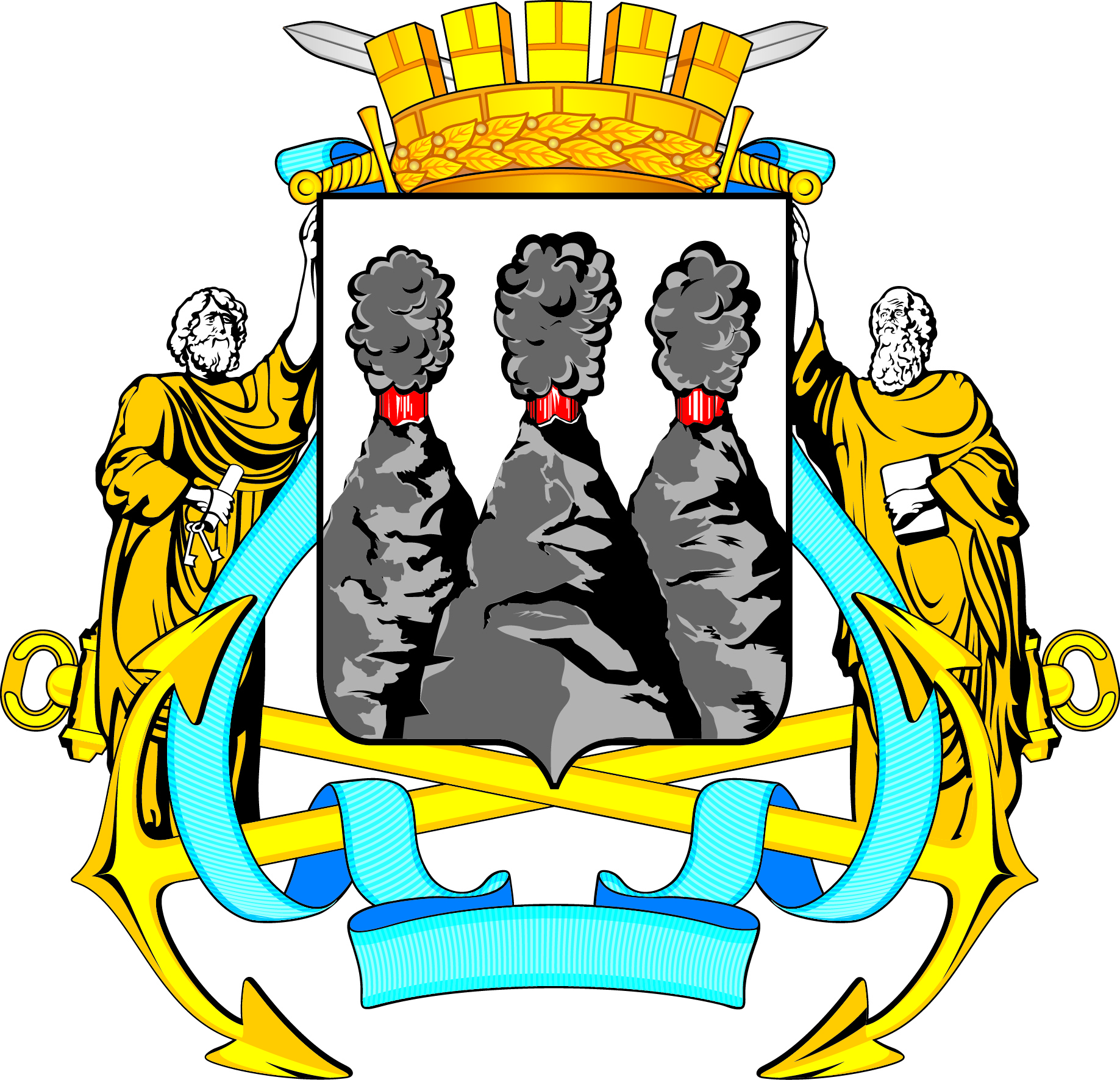 ГОРОДСКАЯ ДУМАПЕТРОПАВЛОВСК-КАМЧАТСКОГО ГОРОДСКОГО ОКРУГАот 29.11.2017 № 66-р3-я сессияг.Петропавловск-КамчатскийО награждении Почетными грамотами Городской Думы Петропавловск-Камчатского городского округа членов общественной организации Клуб «Ветеран» города Петропавловска-КамчатскогоПредседатель Городской ДумыПетропавловск-Камчатского городского округаГ.В. Монахова